Exploring the SA Wellbeing and Engagement Data with Students: ResourcesFACILITATOR’S RESOURCE LISTFACILITATOR’S RESOURCE LISTFACILITATOR’S RESOURCE LISTFACILITATOR’S RESOURCE LISTRESOURCESLIDE1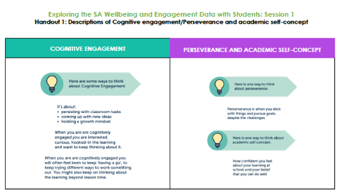 Descriptions of Cognitive engagement/Perseverance and academic self-conceptSlide 20HANDOUT 1

1 page
Make enough copies of this handout for participants to work in groups of 3.2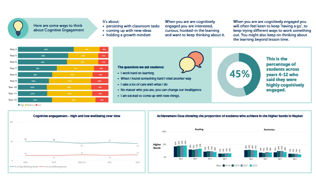 A3 Data Mat
 – 1 page with Cognitive Engagement data and 
1 page with Perseverance and Academic Self Concept dataSlide 25HANDOUT 22 pages
Make enough copies of this handout for participants to work in groups of 3.3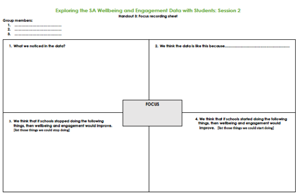 A3 Focus recording sheetSlide 25HANDOUT 3Make enough copies of this handout for participants to work in groups of 3.4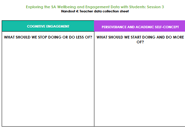 Teacher data collection sheetSlide 39Make enough copies for each of the participating teachers. 